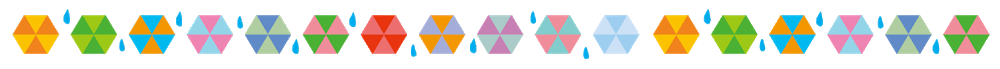 鹿児島医療センター 第4回地域緩和ケア連携研修会ＦＡＸ：099-223-1177(がん相談支援センター)　　　　＊ＦＡＸ番号が変更になりました（6月25日までにお申し込み下さい）　御施設名：　　　　　　　　　　　　　　　　　　　　御名前：　①　　　　　　　　　　　　（職種：　　　　　　）　　　　　　　②　　　　　　　　　　　　（職種：　　　　　　）③　　　　　　　　　　　　（職種：　　　　　　）④　　　　　　　　　　　　（職種：　　　　　　）⑤　　　　　　　　　　　　（職種：　　　　　　）　　　　　　　　⑥　　　　　　　　　　　　（職種：　　　　　　）⑦　　　　　　　　　　　　（職種：　　　　　　）⑧　　　　　　　　　　　　（職種：　　　　　　）